Four Seasons Tented Camp Golden Triangle Introduces Forest BathingThe Camp celebrates Global Wellness Day with a mindful virtual experienceMay 25, 2020,  Golden Triangle, Thailand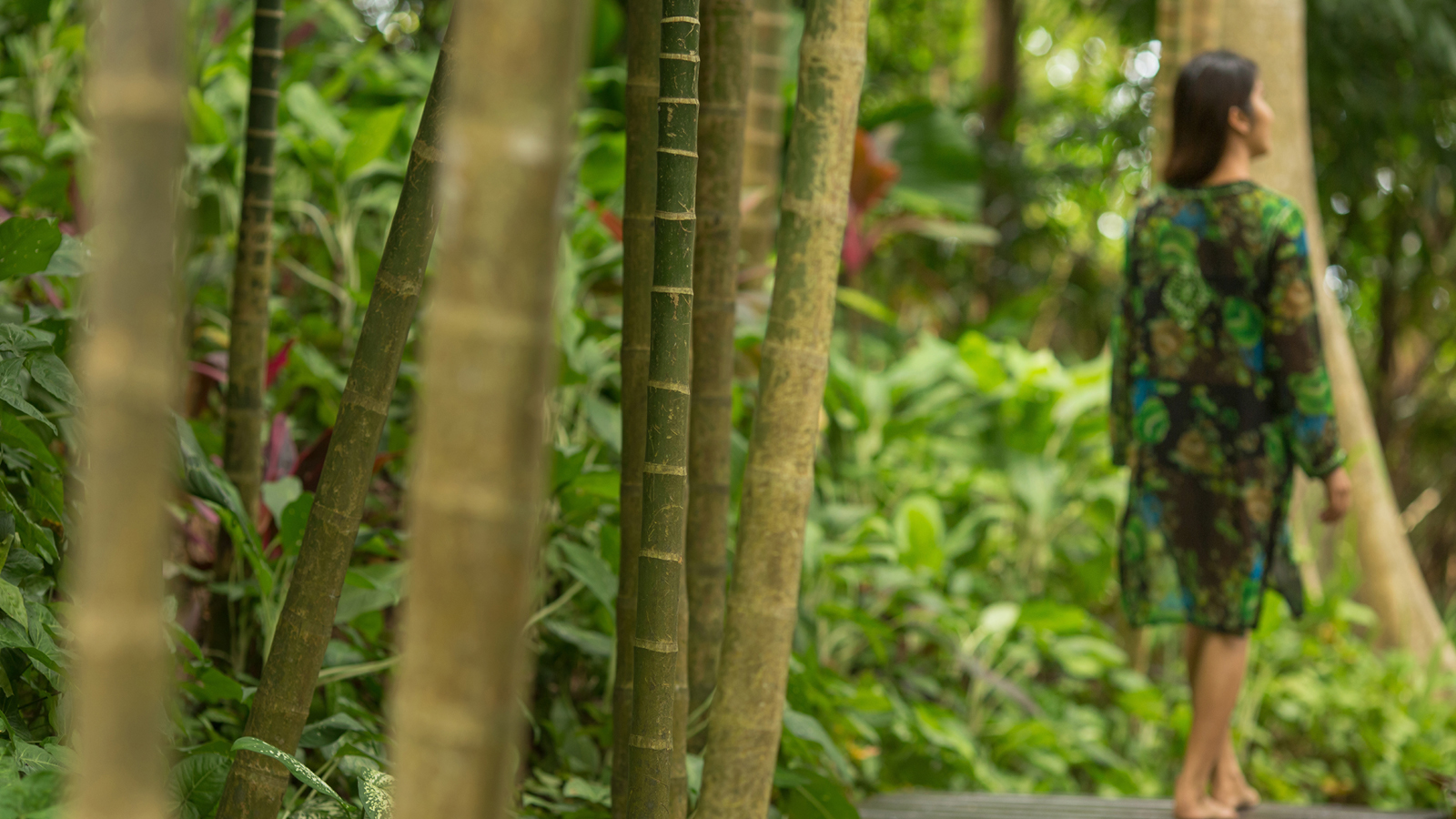 Nested in the bamboo jungles of Northern Thailand, Four Seasons Tented Camp Golden Triangle is a magical escape from reality, offering privacy, seclusion and an intimate encounter with nature that one craves for. “The healing power of nature’s embrace is much-needed – now more than ever!” shares Tobias Emmer, Camp Manager.On June 13, 2020 for Global Wellness Day, the Camp will launch Forest Bathing - a therapy trail inspired by the jungles at the Golden Triangle. “Nature is a good medicine and being one with nature in times like these allows us to take our thoughts away from the daily routine and dream a little, of better times to come,” says Jutatip Sakulpanitcharuen, Spa Manager, who will lead the session.Introducing this experience for the first time, guests will be transported to the beautiful jungle setting to partake in this mindful practice through a virtual tour broadcast on the Camp’s Instagram page. Ideal for those wanting to immerse in nature, the experience will inspire guests to connect with themselves and the serene atmosphere of the bamboo jungles at the Camp.“This is not an exercise like hiking or jogging. It is simply being one with nature, connecting with trees, listening to birdsong, the breeze rustling through the leaves and being mindful of our senses. The experience aims to open up our senses and bridges the gap between us and the natural world,” shares Jutatip.  Besides reducing stress and blood pressure, Forest Bathing strengthens the immune and cardiovascular systems, boosts energy, mood, creativity, and concentration. “Once you have discovered the healing power of nature, you will able addicted – to immersing yourself in your surroundings, giving everyday stresses a break, and reaching a place of calm,” says Jutatip.Guests who would like to join the 15-minute virtual tour at 9:00 am (GMT +7) on June 13, 2020 are requested to bring a potted plant to experience. “We may not be able to be with you during these times, but we wanted bring you here virtually, to our beautiful tented camp and live in the moment with us!” says Tobias.RELATEDPRESS CONTACTS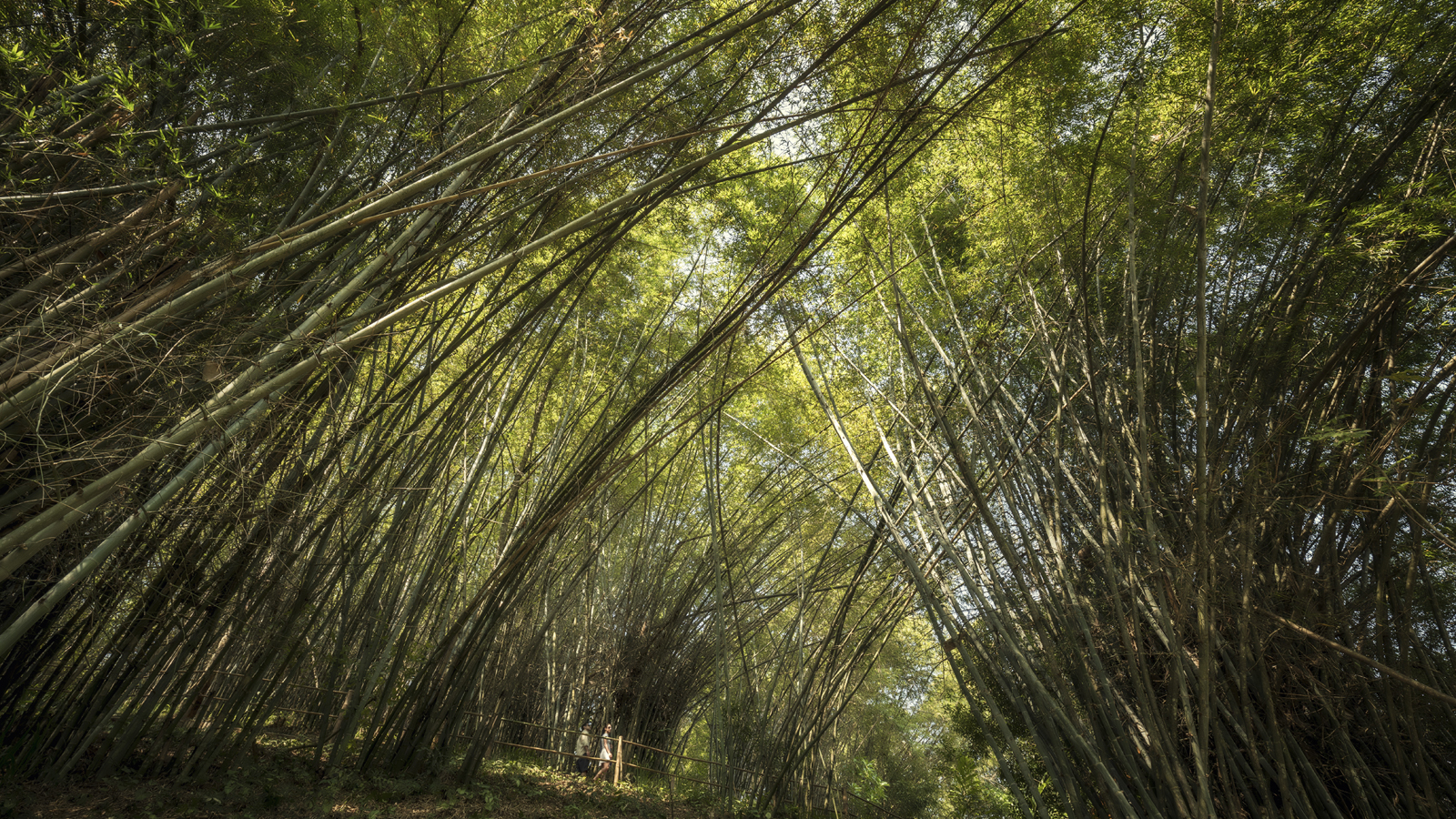 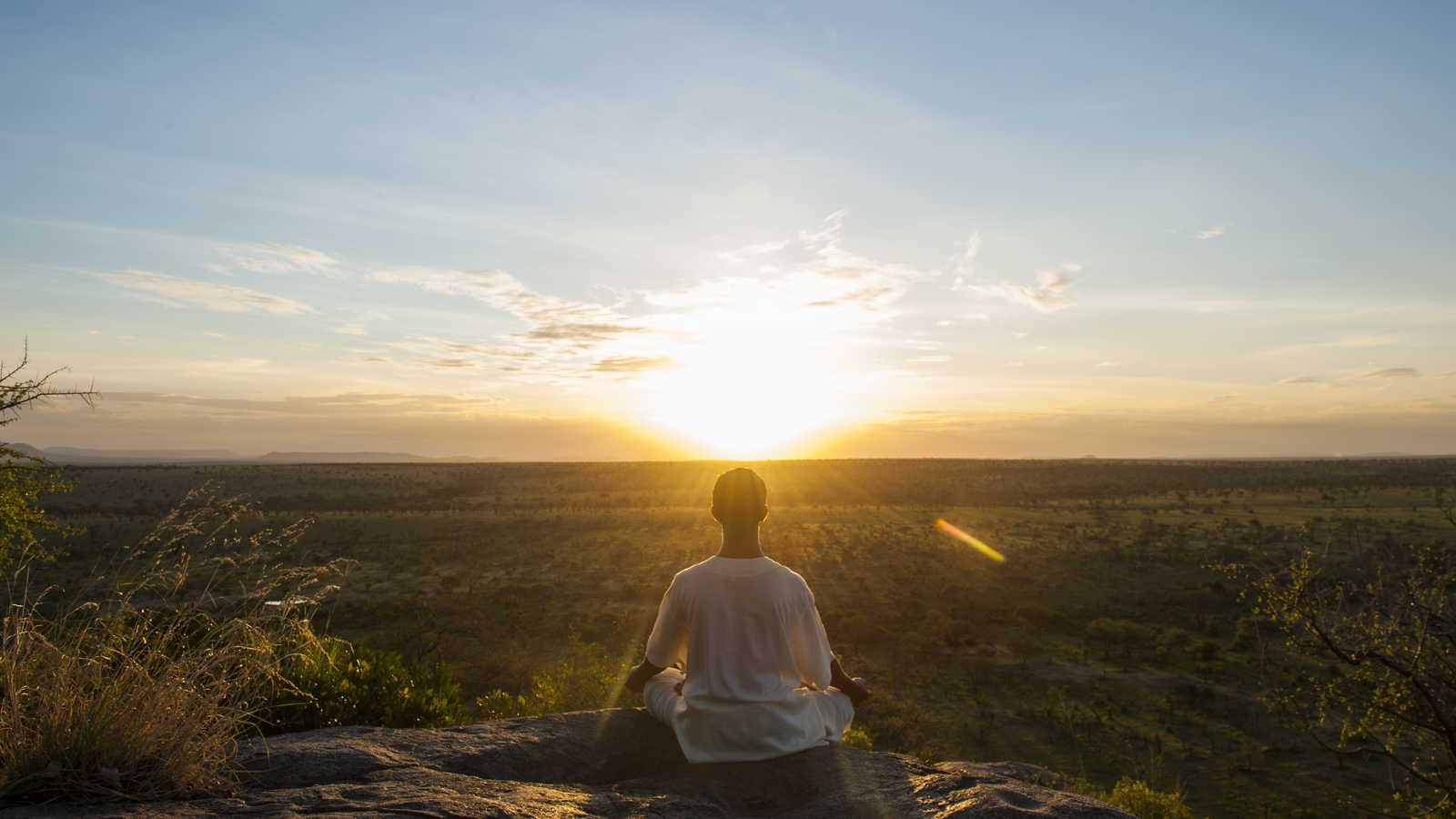 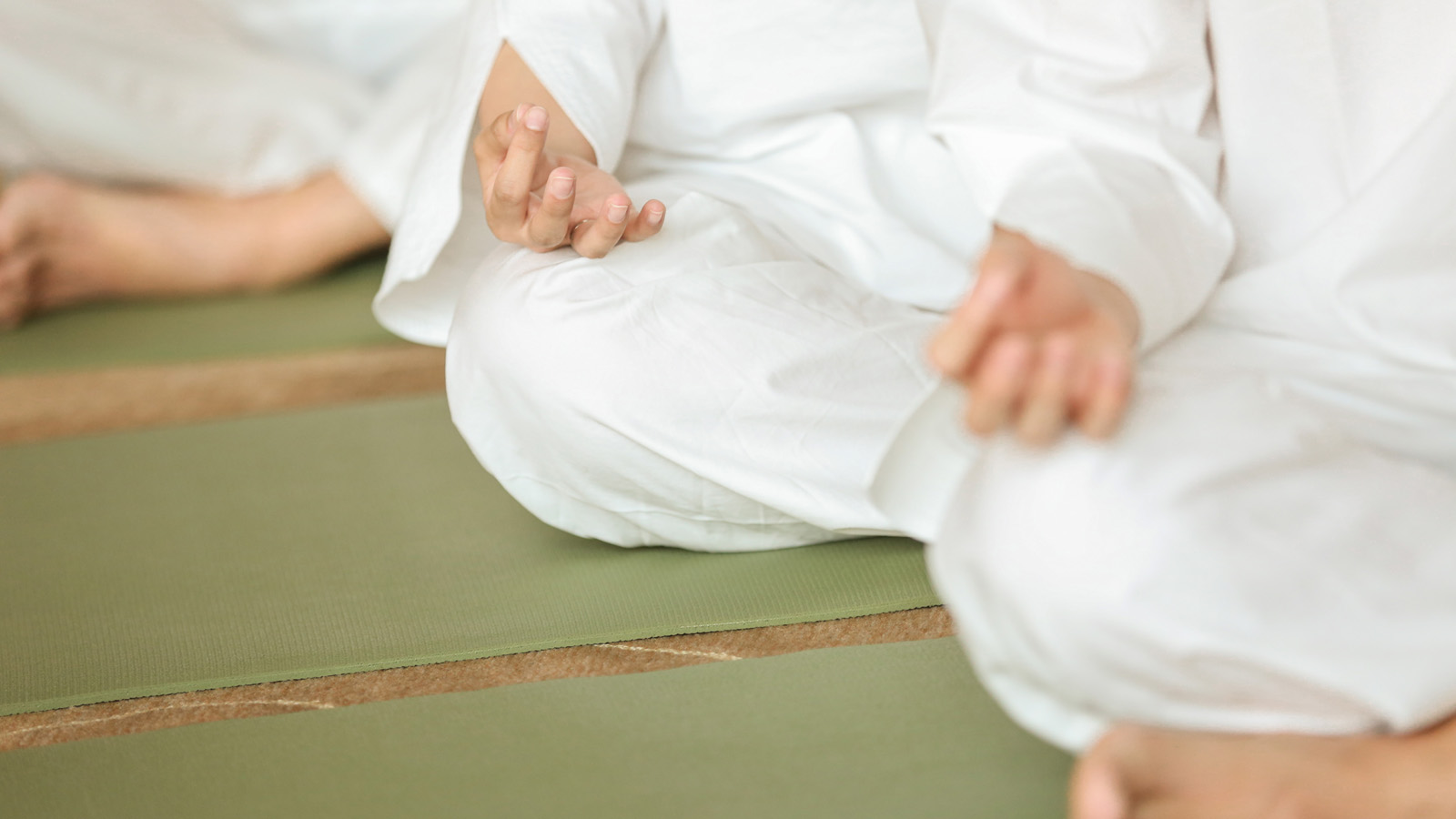 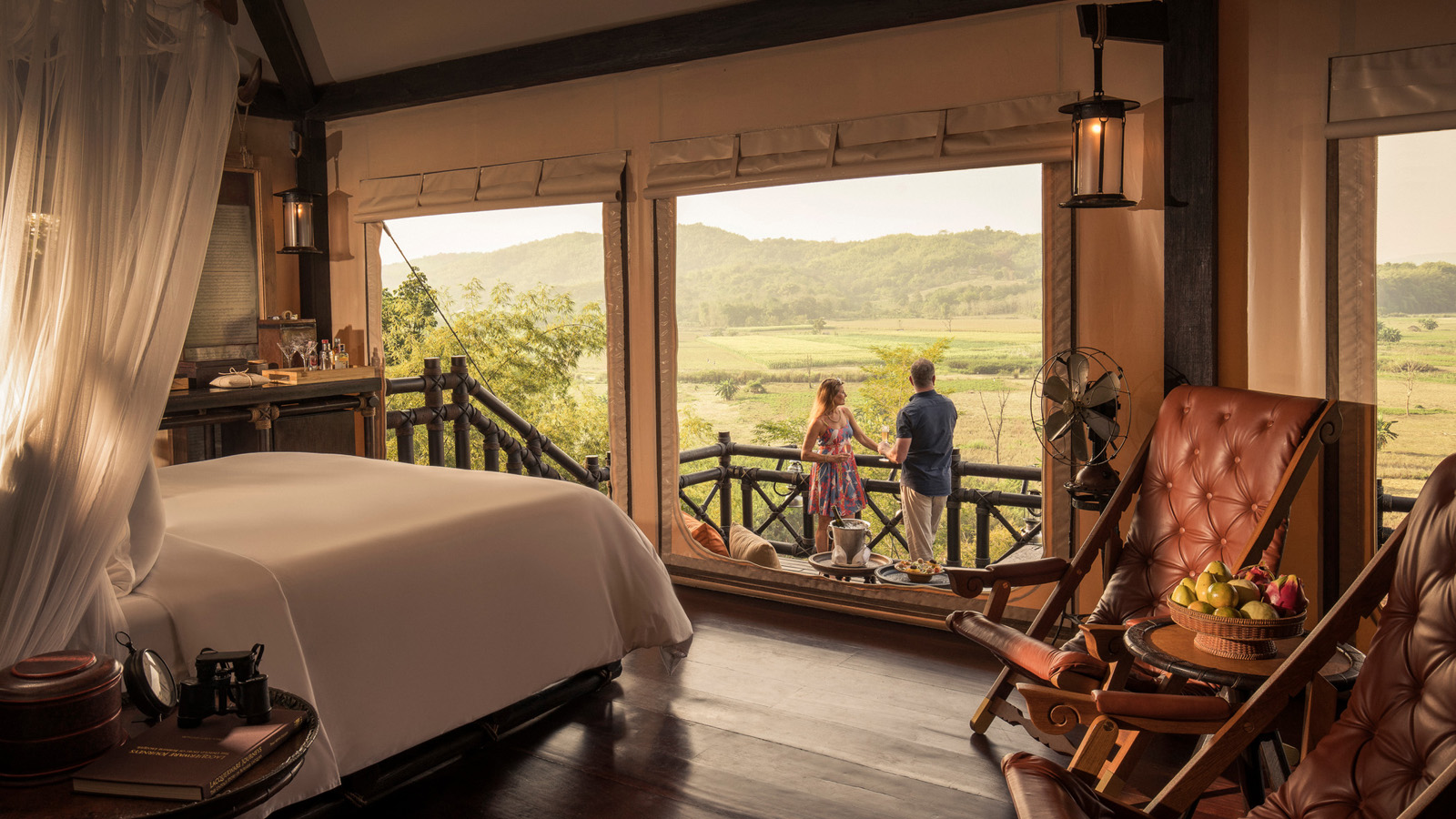 March 3, 2020,  Golden Triangle, Thailand金三角四季帐篷酒店，天堂的掠影 https://publish.url/zh/goldentriangle/hotel-news/2020/glimpse-of-paradise-package-2.html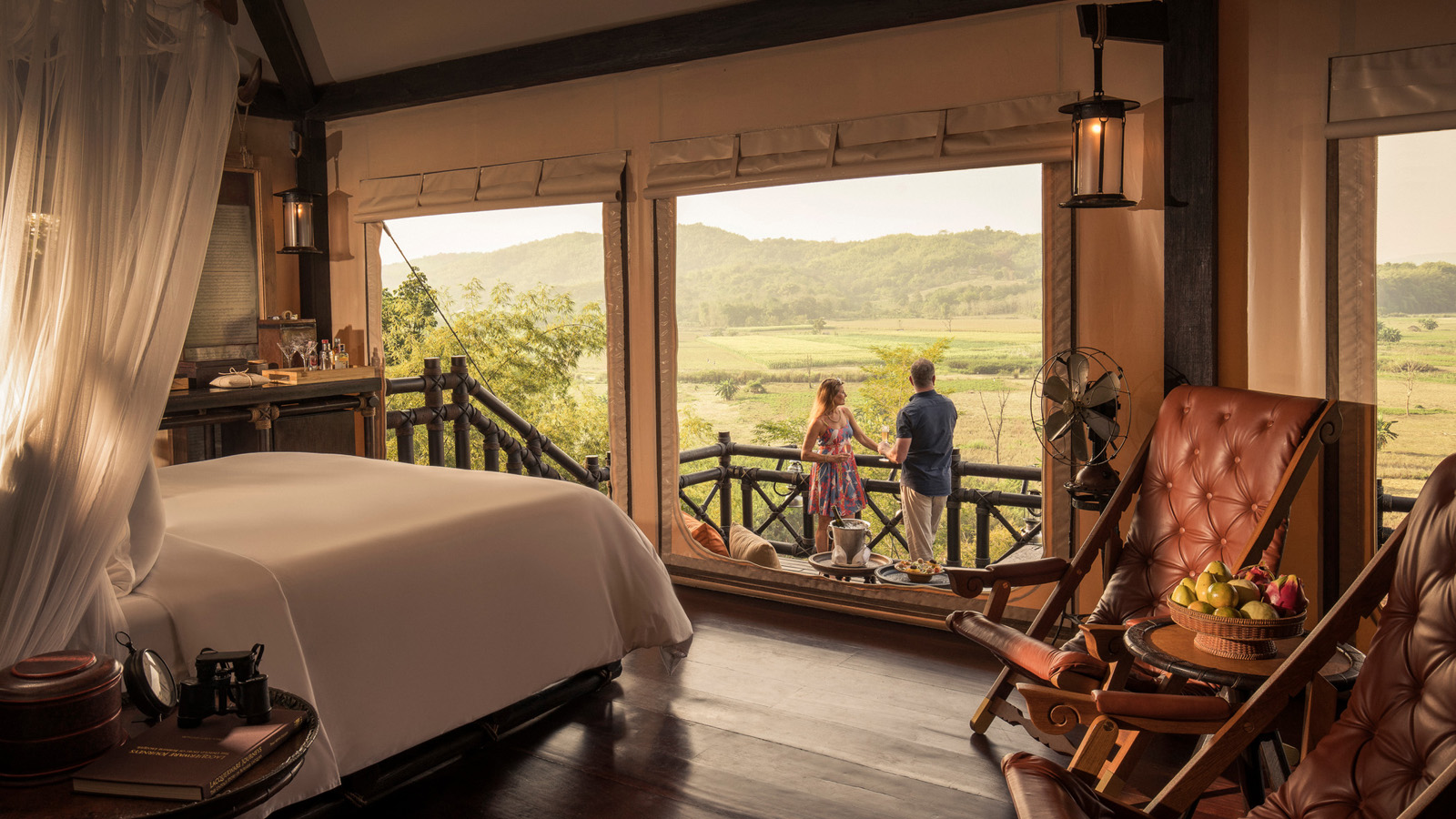 March 3, 2020,  Golden Triangle, ThailandA Glimpse of Paradise at Four Seasons Tented Camp Golden Triangle https://publish.url/goldentriangle/hotel-news/2020/glimpse-of-paradise-package.html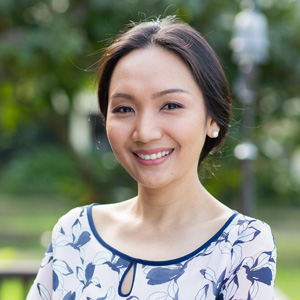 Paphaon SuwannathammaAssistant Public Relations Manager502 Mae Rim-Samoeng (Old Road)Chiang MaiThailandpaphaon.suwannathamma@fourseasons.com+66 53 298 181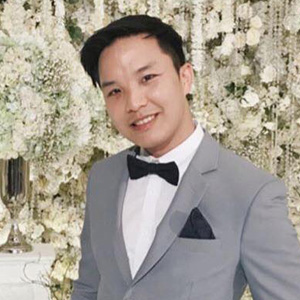 Paponpat SapsuwanAssistant Public Relations Manager3/F, 159 Rajadamri RoadBangkokThailandpaponpat.sapsuwan@fourseasons.com+66 02 207 8999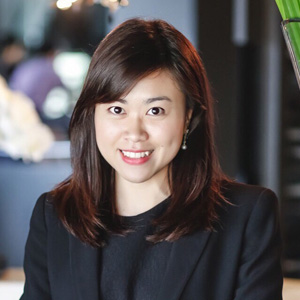 Chomploy YavirachAssistant Social Media Manager3/F, 159 Rajadamri RoadBangkokThailandchomploy.yavirach@fourseasons.com+66 02 207 8999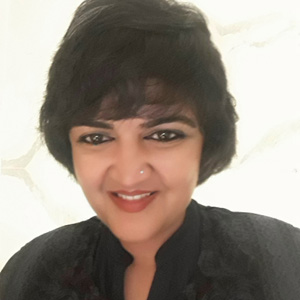 Karuna AmarnathSenior Director of Sales3/F, 159 Rajadamri RoadBangkokThailandkaruna.amarnath@fourseasons.com+66 2207 8916